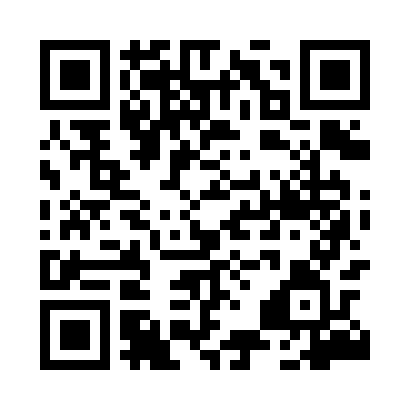 Prayer times for Prawobrzeze, PolandWed 1 May 2024 - Fri 31 May 2024High Latitude Method: Angle Based RulePrayer Calculation Method: Muslim World LeagueAsar Calculation Method: HanafiPrayer times provided by https://www.salahtimes.comDateDayFajrSunriseDhuhrAsrMaghribIsha1Wed2:465:2612:586:088:3211:032Thu2:455:2412:586:098:3311:043Fri2:445:2212:586:108:3511:044Sat2:435:2012:586:118:3711:055Sun2:425:1812:586:128:3911:066Mon2:425:1712:586:138:4011:077Tue2:415:1512:586:148:4211:078Wed2:405:1312:586:158:4411:089Thu2:395:1112:586:168:4611:0910Fri2:395:0912:586:178:4711:0911Sat2:385:0712:586:188:4911:1012Sun2:375:0612:586:198:5111:1113Mon2:375:0412:586:208:5211:1214Tue2:365:0212:586:218:5411:1215Wed2:355:0112:586:228:5611:1316Thu2:354:5912:586:238:5711:1417Fri2:344:5812:586:248:5911:1418Sat2:334:5612:586:259:0011:1519Sun2:334:5512:586:269:0211:1620Mon2:324:5312:586:279:0311:1721Tue2:324:5212:586:289:0511:1722Wed2:314:5012:586:289:0611:1823Thu2:314:4912:586:299:0811:1924Fri2:304:4812:586:309:0911:1925Sat2:304:4712:586:319:1111:2026Sun2:294:4512:586:329:1211:2127Mon2:294:4412:596:339:1311:2128Tue2:294:4312:596:339:1511:2229Wed2:284:4212:596:349:1611:2230Thu2:284:4112:596:359:1711:2331Fri2:284:4012:596:369:1911:24